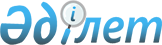 О статусе и полномочиях Государственного секретаря Республики Казахстан
					
			Утративший силу
			
			
		
					Указ Президента Республики Казахстан от 12 марта 1996 года N 2896. Утратил силу - Указом Президента РК от 18 октября 1996 г. N 3144 ~U963144.



          В соответствии с подпунктом 19) статьи 44 Конституции
Республики Казахстан постановляю:




          1. Государственный секретарь Республики Казахстан (в дальнейшем
- Государственный секретарь) является должностным лицом Республики
Казахстан, назначаемым на должность и освобождаемым от должности
Президентом Республики Казахстан.




          2. Государственный секретарь осуществляет свою деятельность под
непосредственным руководством Президента Республики Казахстан и ему
подотчетен и подконтролен.




          3. Государственный секретарь осуществляет следующие полномочия:




          1) выработку для Президента Республики предложений по:




          основным направлениям социально-экономической, региональной и
правовой политики Республики Казахстан;




          обеспечению согласованного функционирования всех ветвей
государственной власти;




          внешнеполитической стратегии Республики Казахстан и реализации
международных инициатив Президента Республики - совместно с
Министерством иностранных дел Республики;




          внешнеэкономическим вопросам - совместно с Правительством
Республики;




          2) по поручению Главы государства:




          организует представление его интересов в отношениях с
Парламентом и его Палатами, Правительством, Конституционным Советом,
Верховным судом Республики;




          от имени Республики Казахстан ведение межгосударственных
переговоров;




          3) участие в выработке и реализации кадровой политики Главы
государства;




          4) координацию деятельности Национального Банка, Счетного
комитета по контролю за исполнением республиканского бюджета,
Генеральной Прокуратуры, Комитета национальной безопасности,
Государственного следственного комитета, Национального агентства по
делам печати и массовой информации Республики Казахстан,
консультативно-совещательных органов, учреждений и организаций при
Главе государства;




          5) контроль за исполнением и соблюдением актов Президента
Республики, исполнением его поручений;




          6) выполнение иных поручений Президента Республики.




          4. Правовую основу деятельности Государственного секретаря
составляют Конституция, законы, настоящий Указ и иные акты
Президента Республики Казахстан.




          5. В целях осуществления установленных настоящим Указом
полномочий Государственный секретарь вправе:




          1) издавать распоряжения, имеющие обязательную силу на всей
территории Республики Казахстан;




          2) давать поручения Администрации Президента Республики и ее
структурным подразделениям, Управлению Делами Президента Республики,
Аппарату Правительства Республики, министерствам, государственным
комитетам и иным центральным исполнительным органам, государственным
органам, непосредственно подчиненным и подотчетным Главе
государства, акимам областей, городов республиканского значения и
столицы Республики;




          3) присутствовать на всех заседаниях Парламента и его Палат,
Правительства Республики;




          4) запрашивать и получать всю необходимую информацию, документы
и иные материалы от государственных органов и должностных лиц
Республики. Предписания Государственного секретаря по представлению
необходимой информации, документов и иных материалов обязательны для
государственных органов, должностных лиц и подлежат
безотлагательному исполнению, если Государственным секретарем не
будут установлены иные сроки;




          5) привлекать к рассмотрению вопросов, отнесенных настоящим
Указом к его ведению, структурные подразделения Администрации
Президента, Управление Делами Президента, Аппарат Правительства,
министерства, государственные комитеты и иные центральные
исполнительные органы, государственные органы, непосредственно
подчиненные и подотчетные Главе государства, акимов областей,
городов республиканского значения и столицы Республики;




          6) создавать межведомственные рабочие группы для разработки
проектов актов Президента Республики Казахстан, решения иных задач,
поставленных Главой государства.




          6. Проекты актов Президента Республики Казахстан,
представляемые на рассмотрение Главе государства, подлежат
согласованию с Государственным секретарем.




          7. Установить, что:




          1) заработная плата Государственного секретаря определяется
Главой государства в соответствии с утверждаемой им по представлению
Премьер-Министра Республики единой системой финансирования и оплаты
труда работников для всех органов, содержащихся за счет
государственного бюджета Республики;




          2) жилищное обеспечение, медицинское, транспортное
обслуживание, санаторно-курортное лечение Государственного секретаря
осуществляется Управлением Делами Президента Республики;




          3) охрана Государственного секретаря, его обеспечение
специальными средствами связи осуществляется Службой охраны
Президента Республики;




          4) при определении протокольного старшинства должность
Государственного секретаря следует после должности Премьер-Министра
Республики.




          8. Организационно-правовое, информационно-аналитическое и
документационное обеспечение деятельности Государственного секретаря
осуществляется его секретариатом (группой помощников и советников),
который является структурным подразделением Администрации Президента
Республики и в своей деятельности подчиняется непосредственно




Государственному секретарю.
     9. Правительству, Администрации Президента, Управлению Делами
резидента, Службе охраны Президента Республики принять меры по
реализации настоящего Указа.
     10. Настоящий Указ вступает в силу со дня опубликования.

     Президент
Республики Казахстан

      
      


					© 2012. РГП на ПХВ «Институт законодательства и правовой информации Республики Казахстан» Министерства юстиции Республики Казахстан
				